Appendix B – Domestic Students - permanent: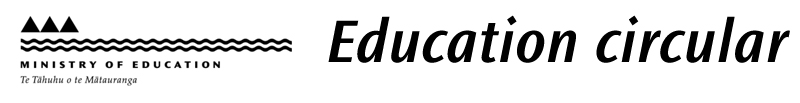 NZ Citizens (Incl Tokelau, Cook Island, Niue)
NZ and Australian ResidentsEligibility criteriaVerification documentNew Zealand citizen NZ birth certificate (if the child was born before 1 January 2006) NZ birth certificate with confirmation that the child is a NZ citizen by birth (if the child was born on or after 1 January 2006) Passport (NZ, Tokelauan, Cook Island or Niuean) (current or expired)NZ citizenship certificate Birth certificate (Tokelauan, Cook Island or Niuean) if the child was born before 1 January 2006 Birth certificate (Tokelauan, Cook Island or Niuean) with confirmation that the child is a citizen by birth (if the child was born on or after 1 January 2006) Certificate of naturalisation (Tokelauan, Cook Island or Niuean) Certificate of registration (Tokelauan, Cook Island or Niuean) Letter of confirmation (Tokelauan, Cook Island or Niuean)New Zealand or Australian residentOther passport with NZ residence class visa label or stamp, or other evidence of residency.Australian citizenAustralian passport (current or expired).